Нотариусу__________________________Адрес:____________________________От _______________________________
Адрес: ____________________________ЗАЯВЛЕНИЕ
об открытии наследственного делаЯ, __________________________ ________ г.р. (паспорт серии _____ № __________, выдан ОУФМС России по Московской области по Волоколамскому муниципальному району __________ г., код подразделения _________) прихожусь родным сыном умершему _________ г. _____________________, что подтверждается Свидетельством о рождении (повторное) I-ДН № __________ от _________ г. (копию паспорта и свидетельства о рождении прилагаю).При жизни моим отцом не было составлено завещания. В настоящее время я являюсь единственным наследником первой очереди.ВНИМАНИЕ! Бесплатно скачивая документы с сайта ПравПотребитель.ру, Вы дополнительно получаете возможность на  бесплатную юридическую консультацию!  Всего 3 минуты вашего времени:Достаточно набрать в браузере http://PravPotrebitel.ru/, задать свой вопрос в окошке на страницах сайта и наш специалист сам перезвонит вам и предложит законное решение проблемы!Странно... А почему бесплатно? Все просто:Чем качественней и чаще мы отвечаем на вопросы, тем больше у нас рекламодателей. Грубо говоря, наши рекламодатели платят нам за то, что мы помогаем вам! Пробуйте и рассказывайте другим!
*** P.S. Перед печатью документа данный текст можно удалить..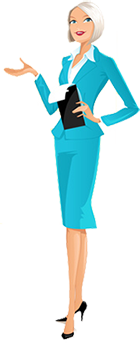 